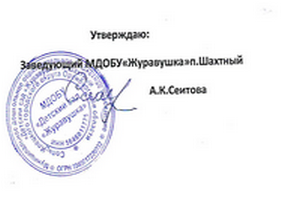           №5  Меню  №БлюдоРаскладкаФото 1Завтрак (без диеты)Суп вермешелевый молочный с/мЧай с сахаромБутерброд с сыром150/200150/18020/7/25/10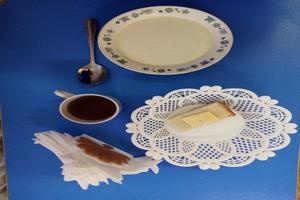 2Обед (без диеты)Суп гороховый  с мясомГречка с мясомКомпот из сухофруктовХлеб пшеничныйРжанной 170/250150/200150/20030/2040\50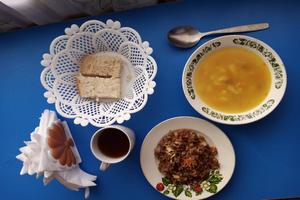 3Полдник (от1.5 до 3)без диетыЙогуртпеченька15020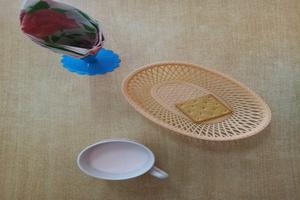 4Уплотненый полдник(от3 до 7) без диетыЯйцо отварноеСалат морковныйЙогуртХлеб пшеничный565018030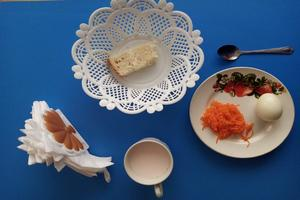 5Ужин (от 1.5 до 3)(без диеты)Яйцо отварноеСалат морковныйЧай сладкийХлеб пшеничный564015020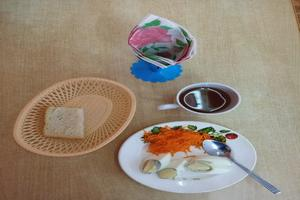 